INDICAÇÃO Nº 4213/2016“Sugere ao Poder Executivo Municipal a realização de estudos visando à possibilidade de pintura e demarcação de solo na Rua Camaiuras, esquina com a Estrada de Cilos, no Bairro Jardim Santa Rita de Cássia, neste município.”Excelentíssimo Senhor Prefeito Municipal, Nos termos do Art. 108 do Regimento Interno desta Casa de Leis, dirijo-me a Vossa Excelência para sugerir que, por intermédio do Setor competente, sejam realizados estudos visando a possibilidade de pintura e demarcação de solo na rua Camaiuras, esquina com a Estrada de Cilos, no Bairro Jardim Santa Rita de Cássia, neste município.Justificativa:Conforme visita realizada, podemos constatar a necessidade de refazer esta sinalização, visto que a sinalização existente no local está apagada devido ao desgaste causado pelo trânsito constante de veículos, dificultando o tráfego e aumentando o risco de acidentes devido ao estado que se encontra, causando transtorno aos motoristas, por isso, solicita-se que seja refeita, para garantir a segurança e evitar acidentes. Necessita com URGÊNCIA da realização dos serviços solicitados.Plenário “Dr. Tancredo Neves”, em 20 de Julho de 2016.Ducimar de Jesus Cardoso“Kadu Garçom”-Vereador-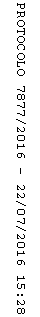 